.SIDE, STEP, CROSS SHUFFLE, ¼ RIGHT TWICE, CROSS SHUFFLERIGHT ROCK, BEHIND, SIDE, CROSS, LEFT ROCK, BEHIND, SIDE, STEPRIGHT SHUFFLE, LEFT SHUFFLE, 2X STEP TURNPOINT, POINT, HEEL, CLAP, CLAP, heel & HE AL & heel & TOUCH ¼ LEFTREPEATOld Time Rock 'n' Roll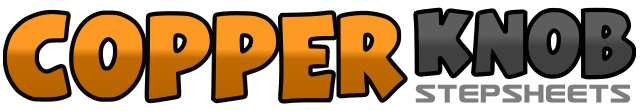 .......Count:32Wall:4Level:Beginner.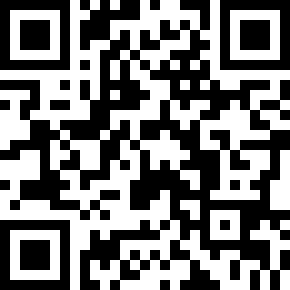 Choreographer:Andreas Ehn (SWE)Andreas Ehn (SWE)Andreas Ehn (SWE)Andreas Ehn (SWE)Andreas Ehn (SWE).Music:Old Time Rock & Roll - Bob SegerOld Time Rock & Roll - Bob SegerOld Time Rock & Roll - Bob SegerOld Time Rock & Roll - Bob SegerOld Time Rock & Roll - Bob Seger........1-2-3&4Take long step right to right side, left beside right, cross right over left, step left to left, cross right over left5-6Back on left turning ¼ right, right to right turning ¼ right7&8Cross left over right, right to right, cross left over right1-2-3&4Rock right diagonally forward to right, recover left, cross right behind left, left to left, cross right over left5-6-7&8Rock left diagonally forward to left, recover right, cross left behind right, right to right, left forward1&2Forward on right, left next to right, forward on right3&4Forward on left, right next to left, forward on left5-6-7-8Forward on right, pivot ½ left (end on left), repeat step turn1&2&Point right toe to right side, step right next to left, point left toe to left, step left next to right3&4Touch right heel forward diagonally to right, clap your hands twice&5&6Step right next to left, touch left heel diagonally forward to left (facing 11:00), step left together, touch right heel forward diagonally to right (facing 10:00)&7&8Step right next to left, touch left heel diagonally to left (facing 9:00), step left together, touch right beside left